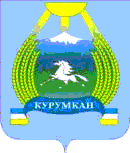 КОНТРОЛЬНО-РЕВИЗИОННАЯ КОМИССИЯ   МУНИЦИПАЛЬНОГО ОБРАЗОВАНИЯ« КУРУМКАНСКИЙ РАЙОН»671640, Республика Бурятия, с. Курумкан, ул. Балдакова, 13. Тел.: 8 (249) 41-1-45, факс: 8 (249) 41-3-10ЗАКЛЮЧЕНИЕпо проекту решения сельского поселения «Барагхан»муниципального образования «Курумканский район»«Об исполнении бюджета муниципального образованиясельское   поселение «Барагхан» за 2019 год»«22»  апреля  2020 года                                                                      с. Курумкан       В соответствии со статьей 9 п.2 ч.2  Закона 6-ФЗ, решением районного Совета депутатов № VIII-4 от 26 декабря 2019 года и заключенными соглашениями №03с-6-3Кб/2020 сельское поселение «Барагхан» передало части полномочий по контролю за исполнением бюджета контрольно ревизионной комиссии районного Совета депутатов. Ревизионной комиссией   Районного Совета депутатов рассмотрен проект решения «Об исполнении бюджета муниципального образования сельское поселение «Барагхан» за 2019 год » представленный с пояснительной запиской и направленный в Контрольно-ревизионную комиссию.Доходы бюджета сельского поселения1.1. За 2019 год доходы бюджета муниципального образования сельское поселение «Барагхан» (далее – сельское поселение)  исполнены в сумме   5554637,48 рублей. Уточненный годовой план по доходам исполнен  на  98,3  %.   1.2.  Объем доходов бюджета сельского поселения на 2019 год был утвержден с учетом уточнения в сумме 6971404,0 рублей. 1.3. Налоговые и не налоговые доходы исполнены на   5650,52     руб.  или   на 101,7 % от годового плана. 1.4. Сравнительный анализ налоговых и неналоговых доходов, поступивших 2019 году к соответствующему годовому плану, приведен в таблице.                                                                                                                                                                                                                          руб.Фактическое исполнение по налоговым и неналоговым доходам превышают плановые назначения на 101,7 %.1.5. Безвозмездные поступления в бюджет сельского поселения  в 2019 году составили   4881,83  руб., что составляет 100,0 % от годового в том числе:        Дотации поступили в сумме 3,7 тыс. рублей.        Субвенции в сумме 130,7 тыс. рублей.        Межбюджетные трансферты в сумме 9,3 тыс. рублей.        Прочие безвозмездные поступления в сумме 4738,13 тыс. рублей.2. Расходы бюджета сельского поселения2.1. За 2019 год бюджет сельского поселения по расходам исполнен в сумме 5567622,22      рублей или на 98,9 % к уточненному годовому плану.       За 2019 год исполнение к уточненному годовому плану по разделам составило:- «Общегосударственные вопросы» - 99, 99%.- «Национальная оборона» - 100,00%.- «Национальная экономика» - 100,00%.- «Жилищно-коммунальное хозяйство»-91,93%.- «Культура кинематография, средства массовой информации» - 100%.- «Социальная выплаты» - 100 %.- «Физическая культура и спорт» - 100%. Сравнительный анализ расходов по разделам приведен в следующей таблице: 3. Заключение   Ревизионная комиссия рекомендует:1. Принять к утверждению отчет об исполнении бюджета сельского поселения за 2019  год.Аудиторконтрольно ревизионной                                                Очиров Ж.Б.комиссии( в  рублях)( в  рублях)( в  рублях)НаименованиеУтверждено на годИсполнено%исполненияНАЛОГОВЫЕ И НЕНАЛОГОВЫЕ ДОХОДЫ5554,635650,52101,7НАЛОГИ НА ПРИБЫЛЬ, ДОХОДЫ56,0959,64106,3Налог на доходы физических лиц с доходов, источником которых является налоговый агент, за исключением доходов, в отношении которых исчисление и уплата налога осуществляются в соответствии со статьями 227, 227.1 и 228 Налогового кодекса Российской Федерации44,245,6103,1Единый  сельскохозяйственный  налог 11,8914,04118,08НАЛОГИ НА ИМУЩЕСТВО595,53687,84115,5Налог на имущество физических лиц, взимаемый по ставкам, применяемым к объектам налогообложения, расположенным в границах сельских поселений (перерасчеты, недоимка и задолженность по соответствующему платежу, в том числе по отмененному)58,775,48128,6Земельный налог с организаций, обладающих земельным участком, расположенным в границах сельских поселений5,435,47100,7Земельный налог с физических лиц, обладающих земельным участком, расположенным в границах сельских поселений531,4606,89114,2ДОХОДЫ ОТ ОКАЗАНИЯ ПЛАТНЫХ УСЛУГ (РАБОТ) И КОМПЕНСАЦИИ ЗАТРАТ ГОСУДАРСТВА21,1821,1499,8Прочие доходы  от оказания платных услуг  (работ) получателями средств бюджетов сельских поселений21,1821,1499,8КодНаименование разделов и подразделовУтверждено на годИсполнено%исполнения0100ОБЩЕГОСУДАРСТВЕННЫЕ ВОПРОСЫ3 068 430,33 041 317,7399,990102Функционирование высшего должностного лица субъекта Российской Федерации и муниципального образования854 184,87854 184,87100,000104Функционирование Правительства Российской Федерации, высших исполнительных органов государственной власти субъектов Российской Федерации, местных администраций1 875 867,161 848 754,59100,000113Другие общегосударственные вопросы338 378,27338 378,27100,000200НАЦИОНАЛЬНАЯ ОБОРОНА130 700,0130 700,00100,000203Мобилизационная и вневойсковая подготовка130 700,00130 700,00100,000500ЖИЛИЩНО-КОММУНАЛЬНОЕ ХОЗЯЙСТВО516 303,12516 303,121000503Благоустройство515 303,12515 303,12100,000505Другие вопросы в области жилищно-коммунального хозяйства1 000,001 000,00100,000800КУЛЬТУРА, КИНЕМАТОГРАФИЯ1 722 530,511 722 530,51100,000801 Культура1 722 530,511 722 530,51100,001000СОЦИАЛЬНАЯ ПОЛИТИКА176 400176 4000100,001001Пенсионное обеспечение176 400176 4000100,001003Социальное обеспечение176 400176 4000100,001102ФК и  спорт12233,0812233,08100ВСЕГО РАСХОДОВ5627 597,016 379 608,0299,99